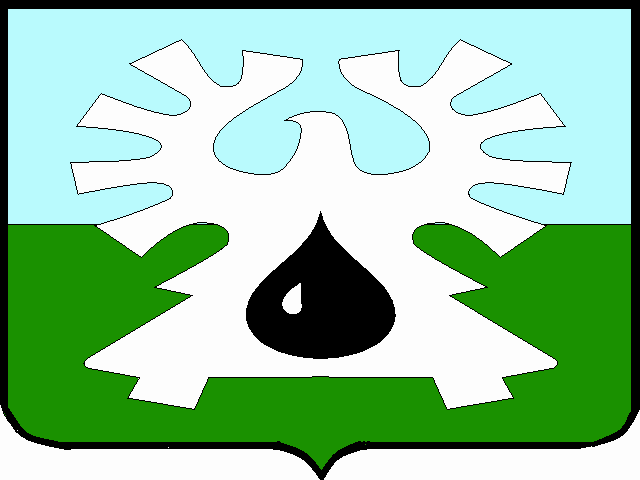 МУНИЦИПАЛЬНОЕ ОБРАЗОВАНИЕ ГОРОД УРАЙХанты-Мансийский автономный округ-ЮграАДМИНИСТРАЦИЯ ГОРОДА УРАЙПОСТАНОВЛЕНИЕот ________________	№ _________О внесении изменений в приложение к постановлению администрации города Урай от 31.05.2019 №1239 «Об утверждении тарифов на услуги по реализации образовательных программ, предоставляемых Муниципальным бюджетным учреждением молодёжи и дополнительного образования «Центр молодёжи и дополнительного образования» в рамках системы персонифицированного финансирования дополнительного образования детей»В соответствии с Федеральным законом от 06.10.2003 №131-ФЗ «Об общих принципах организации местного самоуправления в Российской Федерации», решением Думы города Урай от 27.10.2016 №19 «О порядке принятия решения об установлении тарифов на услуги муниципальных предприятий и учреждений города Урай, выполнение работ» и на основании обращения Муниципального бюджетного учреждения молодёжи и дополнительного образования «Центр молодёжи и дополнительного образования»:1. Внести изменения в приложение к постановлению администрации города Урай от 31.05.2019 №1239 «Об утверждении тарифов на услуги по реализации образовательных программ, предоставляемых Муниципальным бюджетным учреждением молодёжи и дополнительного образования «Центр молодёжи и дополнительного образования» в рамках системы персонифицированного финансирования дополнительного образования детей»:1) дополнить строками 2.13 – 2.16:«»;2) дополнить строками 4.20 – 4.22:«».2. Постановление вступает в силу после его официального опубликования и действует с 01.01.2020.3. Опубликовать постановление в газете «Знамя» и разместить на официальном сайте органов местного самоуправления города Урай в информационно-телекоммуникационной сети «Интернет».4. Контроль за выполнением постановления возложить на заместителя главы города Урай С.П.Новосёлову.Глава города Урай 	Т.Р. Закирзянов2.13«Введение в программирование» (8-14 лет, краткосрочная) 1 модуль3238,282.14«Робототехника» (7-9 лет, краткосрочная)1 модуль11114,062.15«РОБОлаборатория» (5-7 лет, краткосрочная)1 модуль4603,652.16«РОБОлаборатория» (5-7 лет)1 модуль10032,924.20«Ритмы танца» (7-12 лет, краткосрочная)1 модуль15381,824.21«Цветной мир» (5-7 лет, краткосрочная)1 модуль9944,454.22«Скетчинг на пленэре» (6-17 лет, краткосрочная)1 модуль3454,16